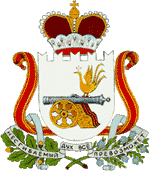 АДМИНИСТРАЦИЯ ЗИМНИЦКОГО  СЕЛЬСКОГО ПОСЕЛЕНИЯ САФОНОВСКОГО РАЙОНА СМОЛЕНСКОЙ  ОБЛАСТИПОСТАНОВЛЕНИЕот 22.12.2023  № 99В соответствии с письмом заместителя министра цифрового развития, связи               и массовых коммуникаций Российской Федерации О.Ю. Качанова                                    от 17.05.2021 № ОК-П13-070-18044, руководствуясь Уставом Зимницкого сельского поселения Сафоновского района Смоленской области 1. Утвердить прилагаемый Перечень массовых социально значимых муниципальных услуг, подлежащих переводу в электронный формат 
на территории Зимницкого сельского поселения Сафоновского района Смоленской области, и определить ответственных лиц за перевод массовых социально значимых муниципальных услуг в электронный формат.2. Считать утратившим силу Постановление Администрации Зимницкого сельского поселения Сафоновского района Смоленской области от 03.08.2023 
№ 54 «Об утверждении Перечня массовых социально значимых муниципальных услуг, подлежащих переводу в электронный формат на территории Зимницкого сельского поселения Сафоновского района Смоленской области.3. Опубликовать настоящее распоряжение на официальном сайте Администрации Зимницкого сельского поселения Сафоновского района Смоленской области в информационно-телекоммуникационной сети «Интернет».Глава муниципального образования Зимницкого сельского поселения Сафоновского района Смоленской области                                         М.В. БессоноваПереченьмассовых социально значимых муниципальных услуг,подлежащих переводу в электронный формат на территории 
Зимницкого  сельского поселения Сафоновского района Смоленской области Об утверждении Перечня массовых социально значимых муниципальных услуг, подлежащих переводу 
в электронный формат на территории Зимницкого сельского поселения Сафоновского района Смоленской области Утвержден постановлением Администрации Зимницкого сельского поселения Сафоновского района Смоленской области от 22.12.2023 № 99№п/пНаименование массовойсоциально значимой муниципальной услугиЛицо, ответственное за перевод массовой социально значимой муниципальной услуги1.Информационное обеспечение физических 
и юридических лиц на основе документов Архивного фонда Российской Федерации и других архивных документов, предоставление архивных справок, архивных выписок и копий архивных документовГлава муниципального образования Зимницкого сельского поселения Сафоновского района Смоленской области Бессонова Марина Владимировна 2.Принятие на учет граждан в качестве нуждающихся 
в жилых помещенияхГлава муниципального образования Зимницкого сельского поселения Сафоновского района Смоленской области Бессонова Марина Владимировна3.Предоставление жилого помещения по договору социального наймаГлава муниципального образования Зимницкого сельского поселения Сафоновского района Смоленской области Бессонова Марина Владимировна4.Присвоение адреса объекту адресации, изменение 
и аннулирование такого адресаГлава муниципального образования Зимницкого сельского поселения Сафоновского района Смоленской области Бессонова Марина Владимировна5.Передача в собственность граждан занимаемых ими жилых помещений жилищного фонда (приватизация жилищного фонда), расположенного на территории муниципального образования Зимницкого сельского поселения Сафоновского района Смоленской областиГлава муниципального образования Зимницкого сельского поселения Сафоновского района Смоленской области Бессонова Марина Владимировна6.Предоставление информации об объектах учета, содержащейся в реестре муниципального
имущества муниципального образования Зимницкого сельского поселения Сафоновского района Смоленской областиГлава муниципального образования Зимницкого сельского поселения Сафоновского района Смоленской области Бессонова Марина Владимировна7.Предоставление в собственность, аренду, постоянное (бессрочное) пользование, безвозмездное пользование земельного участка, находящегося в муниципальной собственности, без проведения торговГлава муниципального образования Зимницкого сельского поселения Сафоновского района Смоленской области Бессонова Марина Владимировна8.Выдача разрешений на право вырубки зелёных насаждений на территории Зимницкого сельского поселения Сафоновского района Смоленской областиГлава муниципального образования Зимницкого сельского поселения Сафоновского района Смоленской области Бессонова Марина Владимировна9.Выдача разрешения на использование земель или земельного участка, которые находятся в муниципальной собственности, без предоставления земельных участков и установления сервитута, публичного сервитутаГлава муниципального образования Зимницкого сельского поселения Сафоновского района Смоленской области Бессонова Марина Владимировна10.Перераспределение земель и (или) земельных участков, находящихся в муниципальной собственности, и земельных участков находящихся в частной собственностиГлава муниципального образования Зимницкого сельского поселения Сафоновского района Смоленской области Бессонова Марина Владимировна11.Предоставление разрешения на осуществление земляных работГлава муниципального образования Зимницкого сельского поселения Сафоновского района Смоленской области Бессонова Марина Владимировна12.Предоставление земельного участка, находящегося в муниципальной собственности, гражданину или юридическому лицу в собственность бесплатноГлава муниципального образования Зимницкого сельского поселения Сафоновского района Смоленской области Бессонова Марина Владимировна13.Предоставление земельного участка, находящегося в муниципальной собственности на торгахГлава муниципального образования Зимницкого сельского поселения Сафоновского района Смоленской области Бессонова Марина Владимировна14.Установление публичного сервитута в соответствии с главой V.7.Земельного кодекса Российской Федерации»Глава муниципального образования Зимницкого сельского поселения Сафоновского района Смоленской области Бессонова Марина Владимировна15.Установление сервитута в отношении земельного участка, находящегося в муниципальной собственностиГлава муниципального образования Зимницкого сельского поселения Сафоновского района Смоленской области Бессонова Марина Владимировна16.Признание садового дома жилым домом и жилого дома садовым домомГлава муниципального образования Зимницкого сельского поселения Сафоновского района Смоленской области Бессонова Марина Владимировна